T.C.
KARADENİZ TEKNİK ÜNİVERSİTESİ REKTÖRLÜĞÜ
SÜREKLİ EĞİTİM UYGULAMA VE ARAŞTIRMA MERKEZİ MÜDÜRLÜĞÜ
GÖREV TANIMLARIT.C.
KARADENİZ TEKNİK ÜNİVERSİTESİ REKTÖRLÜĞÜ
SÜREKLİ EĞİTİM UYGULAMA VE ARAŞTIRMA MERKEZİ MÜDÜRLÜĞÜ
GÖREV TANIMLARIT.C.
KARADENİZ TEKNİK ÜNİVERSİTESİ REKTÖRLÜĞÜ
SÜREKLİ EĞİTİM UYGULAMA VE ARAŞTIRMA MERKEZİ MÜDÜRLÜĞÜ
GÖREV TANIMLARI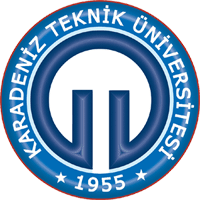 BİRİMİSürekli Eğitim Uygulama ve Araştırma Merkezi MüdürlüğüİŞ UNVANIYönetim KuruluÜST YÖNETİCİ/YÖNETİCİLERRektör , Rektör  YardımcılarıVEKİLİASTLARIGÖREV ve SORUMLULUKLARI  

GÖREV DETAYI (SORUMLULUKLAR) Merkezin faaliyetleri ile ilgili eğitim programlarının hazırlanması ve planlanması, katılım koşullarının belirlenmesi, eğitim verecek birimlerle gerekli koordinasyonun sağlanması konusunda kararlar almak,Uygulanan programların sonunda katılımcılara verilecek belgenin şartlarını belirlemek (katılım belgesi, başarı belgesi, sertifika vb.),Faaliyet raporunun düzenlenmesine ilişkin esasları tespit etmek ve sunulan raporu değerlendirmek,Bir sonraki döneme ait çalışma programının düzenlenmesine ilişkin esasları tespit etmek ve sunulan raporu değerlendirmek.GÖREV ve SORUMLULUKLARI  

GÖREV DETAYI (SORUMLULUKLAR) Merkezin faaliyetleri ile ilgili eğitim programlarının hazırlanması ve planlanması, katılım koşullarının belirlenmesi, eğitim verecek birimlerle gerekli koordinasyonun sağlanması konusunda kararlar almak,Uygulanan programların sonunda katılımcılara verilecek belgenin şartlarını belirlemek (katılım belgesi, başarı belgesi, sertifika vb.),Faaliyet raporunun düzenlenmesine ilişkin esasları tespit etmek ve sunulan raporu değerlendirmek,Bir sonraki döneme ait çalışma programının düzenlenmesine ilişkin esasları tespit etmek ve sunulan raporu değerlendirmek.GÖREV ve SORUMLULUKLARI  

GÖREV DETAYI (SORUMLULUKLAR) Merkezin faaliyetleri ile ilgili eğitim programlarının hazırlanması ve planlanması, katılım koşullarının belirlenmesi, eğitim verecek birimlerle gerekli koordinasyonun sağlanması konusunda kararlar almak,Uygulanan programların sonunda katılımcılara verilecek belgenin şartlarını belirlemek (katılım belgesi, başarı belgesi, sertifika vb.),Faaliyet raporunun düzenlenmesine ilişkin esasları tespit etmek ve sunulan raporu değerlendirmek,Bir sonraki döneme ait çalışma programının düzenlenmesine ilişkin esasları tespit etmek ve sunulan raporu değerlendirmek.YETKİLERİ  2547 Sayılı Yükseköğretim Kanununda belirtilen yetkiler Sürekli Eğitim Uygulama ve Araştırma Merkezi Yönetmeliğinde belirlenen yetkiler YETKİLERİ  2547 Sayılı Yükseköğretim Kanununda belirtilen yetkiler Sürekli Eğitim Uygulama ve Araştırma Merkezi Yönetmeliğinde belirlenen yetkiler YETKİLERİ  2547 Sayılı Yükseköğretim Kanununda belirtilen yetkiler Sürekli Eğitim Uygulama ve Araştırma Merkezi Yönetmeliğinde belirlenen yetkiler İLETİŞİM İÇERİSİNDE OLUNAN MAKAMLAR/BİRİMLERRektör, Rektör Yardımcıları, Genel Sekreter, Rektörlük Birimleri, İhtiyaç duyulan tüm Fakülte ve birimler, Üniversitemiz Akademik Personeli, eğitim talebinde bulunan ve eğitim programı çalışması yapılabilecek resmi  kurum ve kuruluşlar ile özel sektör kuruluşları.İLETİŞİM İÇERİSİNDE OLUNAN MAKAMLAR/BİRİMLERRektör, Rektör Yardımcıları, Genel Sekreter, Rektörlük Birimleri, İhtiyaç duyulan tüm Fakülte ve birimler, Üniversitemiz Akademik Personeli, eğitim talebinde bulunan ve eğitim programı çalışması yapılabilecek resmi  kurum ve kuruluşlar ile özel sektör kuruluşları.İLETİŞİM İÇERİSİNDE OLUNAN MAKAMLAR/BİRİMLERRektör, Rektör Yardımcıları, Genel Sekreter, Rektörlük Birimleri, İhtiyaç duyulan tüm Fakülte ve birimler, Üniversitemiz Akademik Personeli, eğitim talebinde bulunan ve eğitim programı çalışması yapılabilecek resmi  kurum ve kuruluşlar ile özel sektör kuruluşları.ÇALIŞMA SAATLERİ

08:00-12:00, 13:00-17:00 saatleri arası ve amirin gerekli gördüğü diğer zamanlarÇALIŞMA SAATLERİ

08:00-12:00, 13:00-17:00 saatleri arası ve amirin gerekli gördüğü diğer zamanlarÇALIŞMA SAATLERİ

08:00-12:00, 13:00-17:00 saatleri arası ve amirin gerekli gördüğü diğer zamanlarONAYLAYANONAYLAYAN
PROF.DR. HASAN AYYILDIZ
Sürekli Eğitim Uygulama ve Araştırma Merkezi Müdürü